Trip Advisor booking preferences: MERCURE GOIANIA HOTEL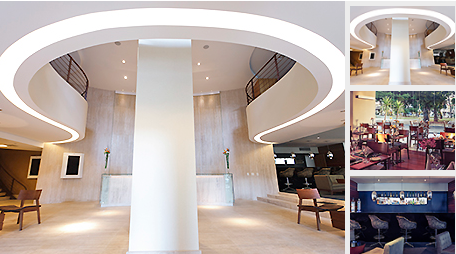 http://www.mercure.com/pt-br/hotel-7129-mercure-goiania-hotel/index.shtml HOTEL IBIS GOIANIA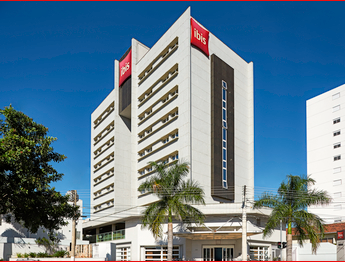 http://www.ibis.com/pt-br/hotel-3670-ibis-goiania/index.shtml# BLUE TREE PREMIUM GOIÂNIA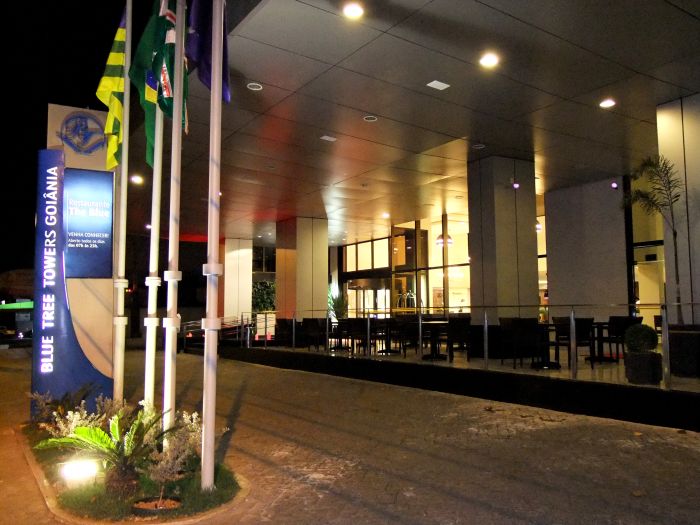 https://www.bluetree.com.br/hotel/blue-tree-premium-goiania/ HOSTEL 7 GOIÂNIA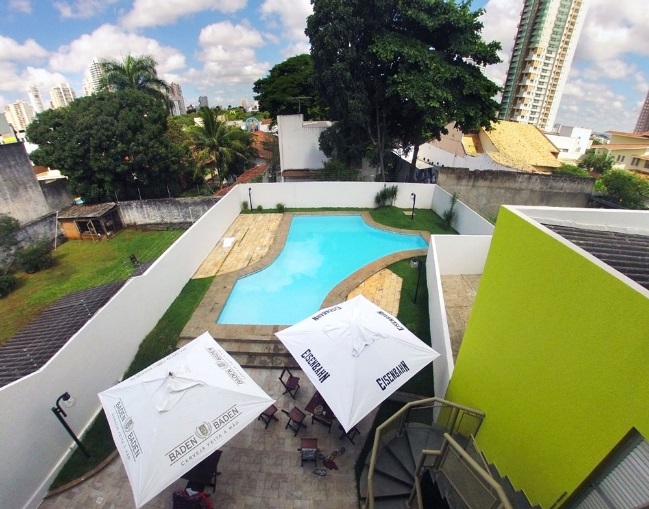 http://hostel7.com.br/goiania/ GO INN ESTAÇÃO GOIÃNIA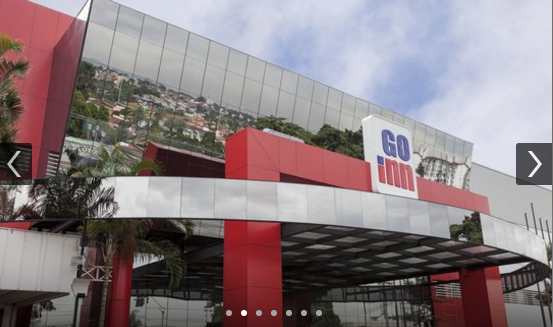 http://www.atlanticahotels.com.br/hotel/goiania/go-inn-estacao-goiania CASTRO'S PARK HOTEL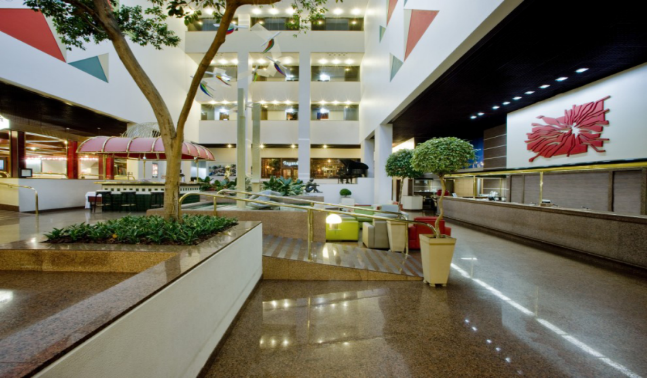 http://castrospark.com.br/pt/pt/home/ 